Dear ParentsWe would like to wish everyone a very Happy Easter. We hope you enjoy your time off and look forward to seeing you all back in school on Tuesday 18th April.DinnersThe MNSP has sourced a new school meals’ provider, Apetito Foods of Trowbridge and we will be using them after the Easter break.  Apetitio are a locally based company with a passion for sustainably sourced, nutritious food and all meals will be fully compliant with the School Food Standards.  The food will be prepared off site, flash frozen and ready to put straight into the oven on the day.  We have sampled some of the food already and have been impressed by both the quality and taste!  Many of the other local primary schools also use Apetito and are very happy with the service.The menus will hardly change and the choices for next term will soon be available for ordering, as normal, through ParentPay.However, please note that all lunches MUST be ordered by Thursday midnight at the latest before the next school week, as we will no longer be able to prepare any extra meals in the kitchens for those of you that forgot.  If no meals are ordered in advance then unfortunately it will be your responsibility to provide a packed lunch every day for the whole week.If you have any further questions, please do not hesitate to contact the school office.With the change to our lunch service, this unfortunately means that Theresa, Faye and Julie from the kitchen team will be re-deployed elsewhere in the MAT. Today in assembly, we handed out leaving presents and the children sang a lovely goodbye song. We wish them all the best and thank them for all their hard work at Westfield.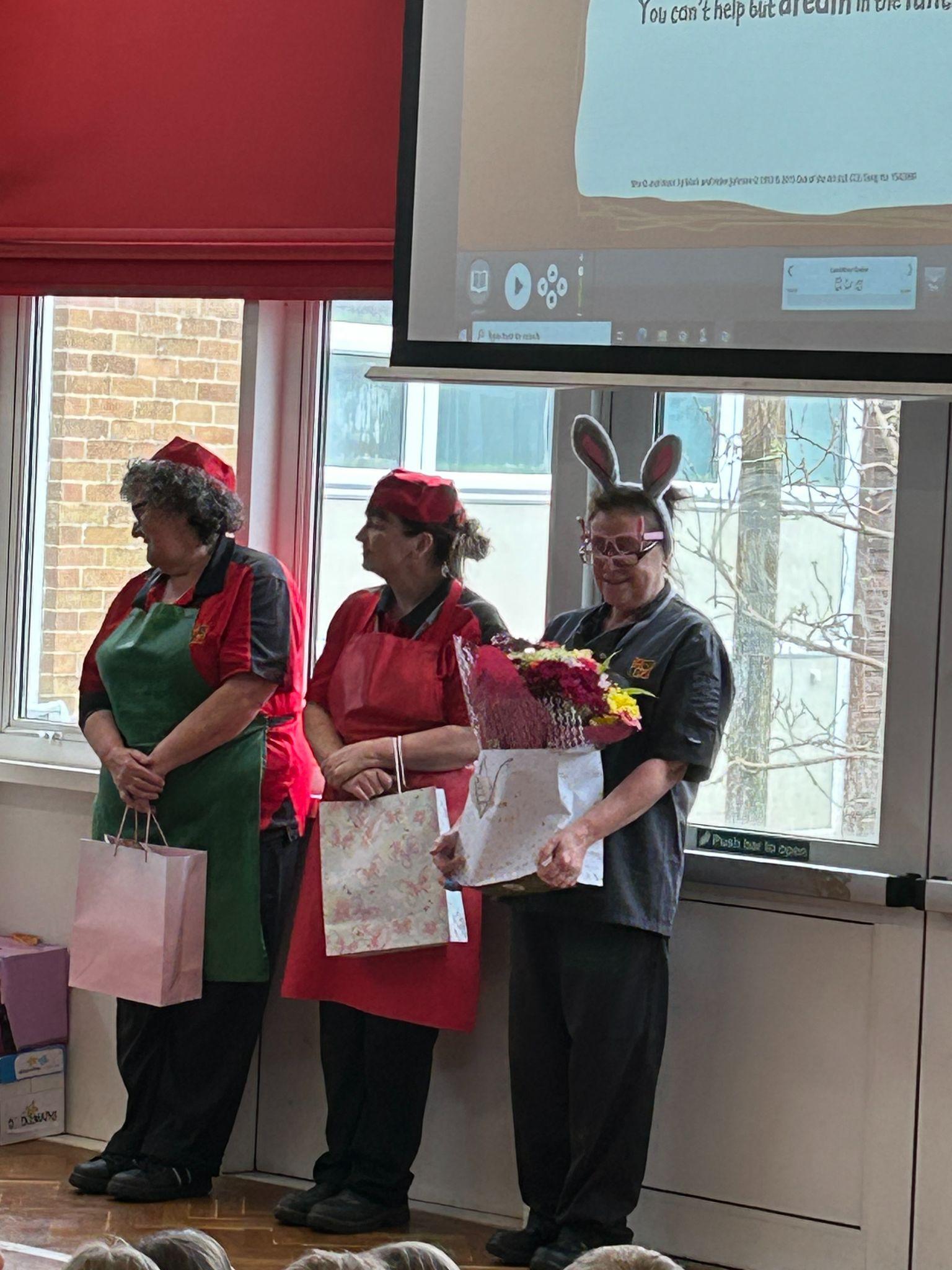 We also said goodbye to Mrs Etheridge from Panda and Bumblebee class. We wish her all the best in her new role.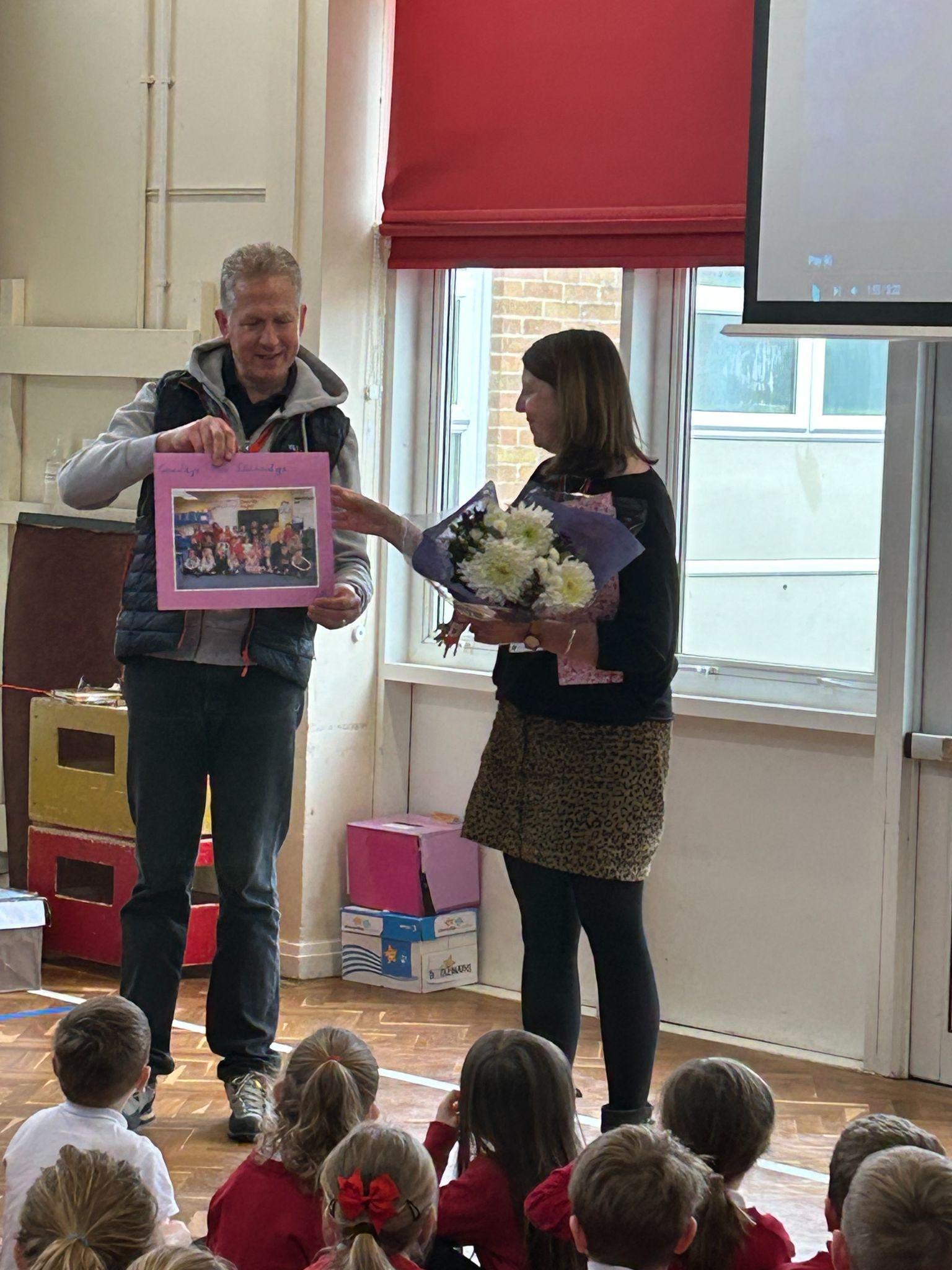 Sunshine ClubsPlease can we ask all overdue payments for Sunshine Clubs to be paid over the Easter holidays ready for the new term.Please note the increase in fees after the Easter holidays. Session 1 3:15pm - 4:15pm - £5.00 for 1st child £4.00 for subsequent childrenSession 2 3:15 pm - 6:00 pm - £10 for 1st child £9 for subsequent childrenReading Raffle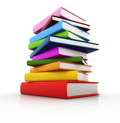 Key Stage 1                   Winners:          	Badger  68%2nd Place            Panda  56%Key Stage 2Winners           	Eagle 91%2nd place: 	Dragonfly  83%Top Doodling ClassesDoodle Maths Doodle TablesStar LearnersWell done to this week’s Star Learners 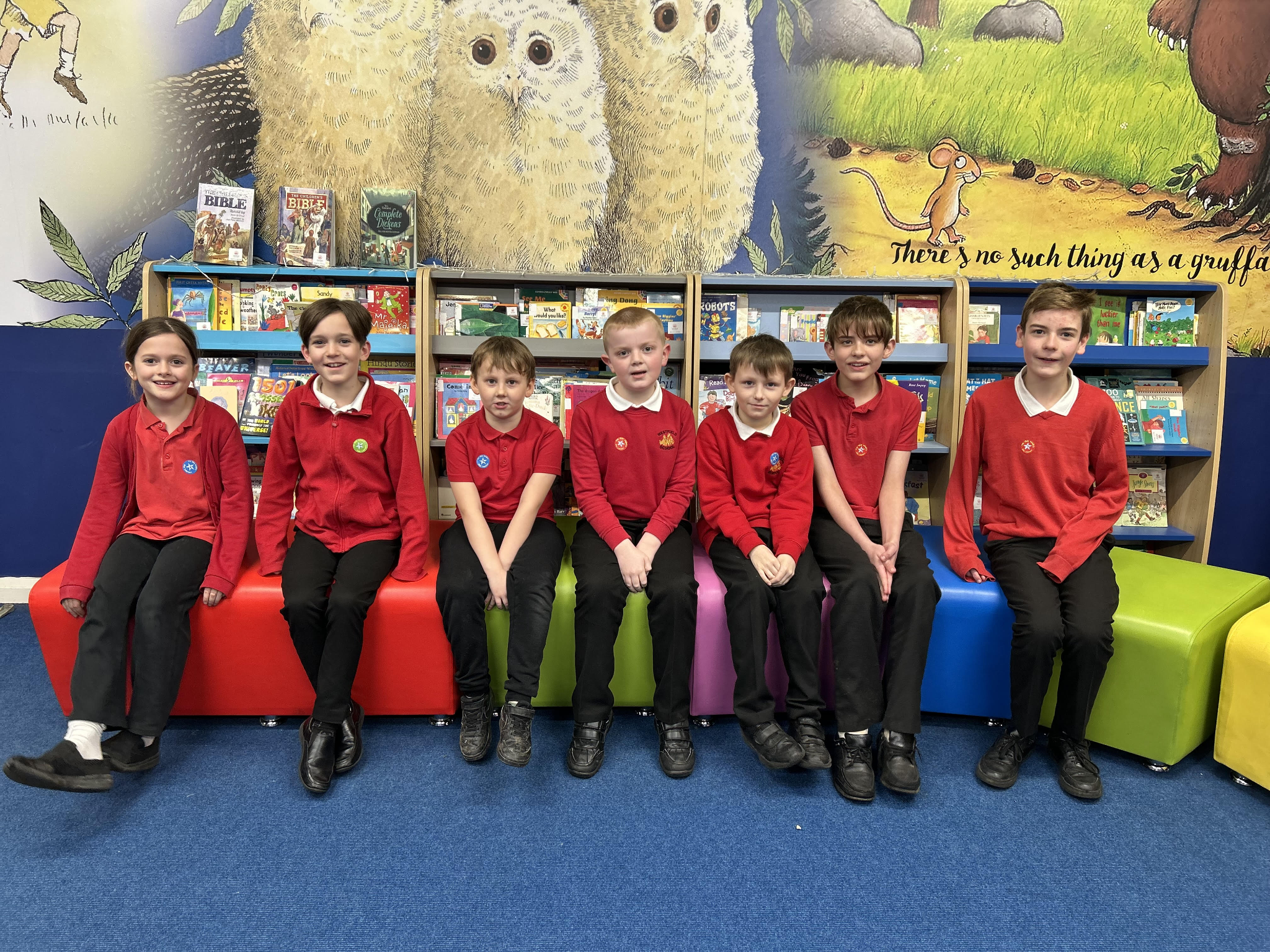 Top Class Attendance for last weekLunchtime Award WinnersCongratulations to our lunchtime award winners for terms 3 and 4.  Well done to you all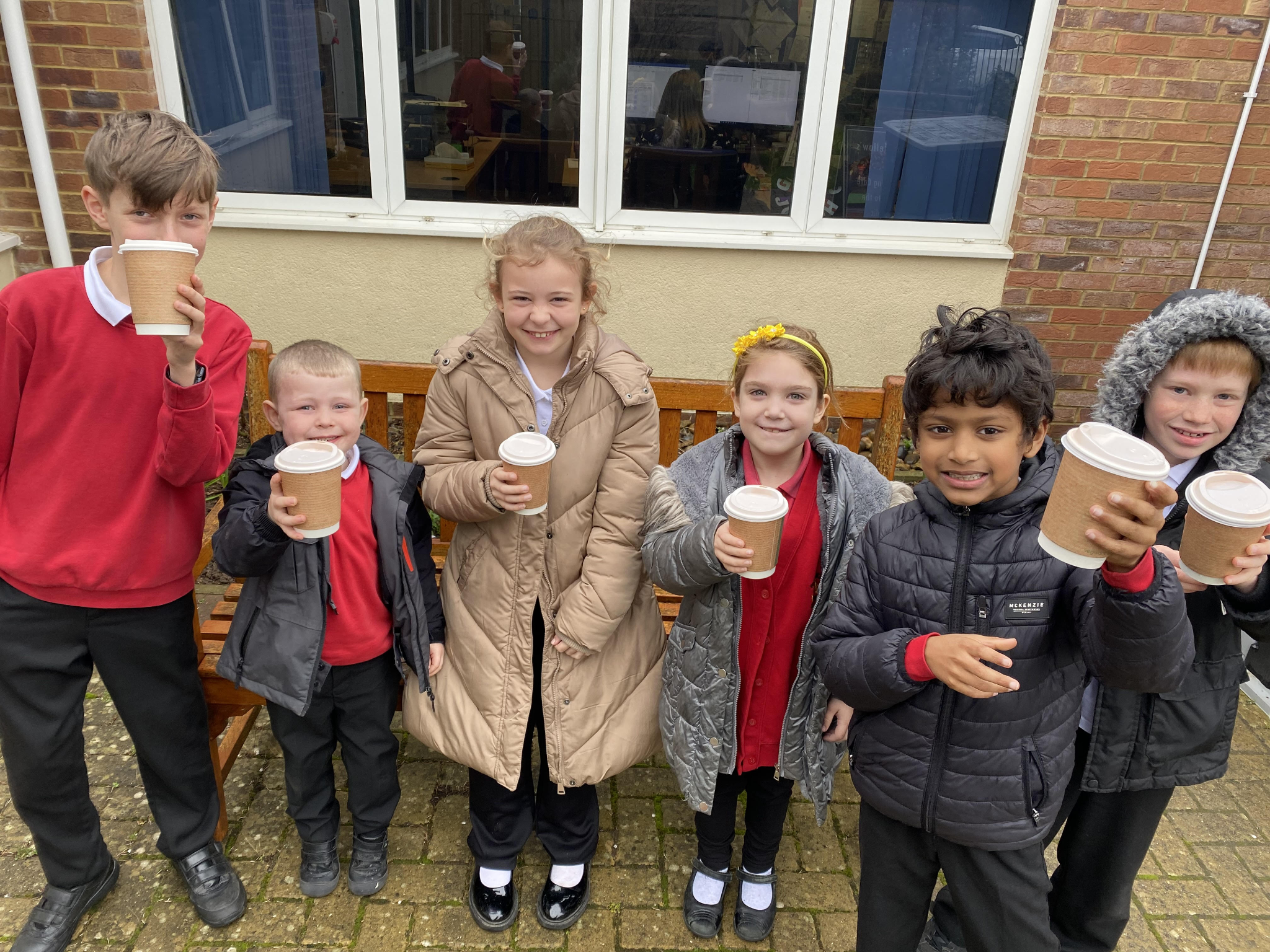 Reading Raffle and Doodle Maths WinnersWell done to the winners of Doodle Maths and the Reading Raffle Freddie Rogers, Brooke Horton, Evie Rodd, Gorgie Parfitt.Well done to you all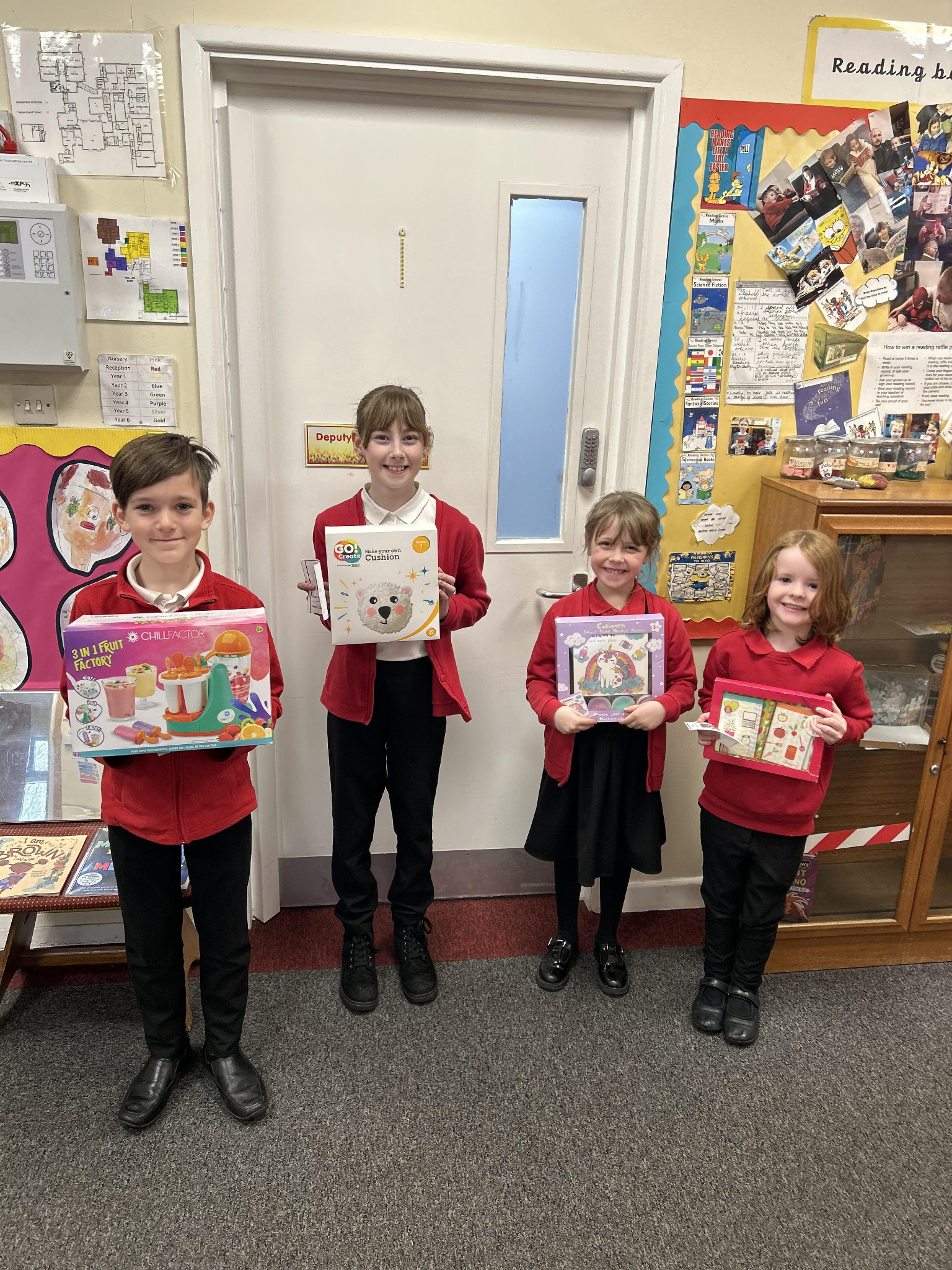 Diary DatesApril Mon 3 – Fri 14	Easter HolidaysMon 17		Inset DayTues 18		Pupils return to schoolMayMon 1		May Bank HolidayWed 3 – Fri 5 	Year 4 CampMon 8		Bank Holiday Fri 26		End of TermMon 29 – Fri 2	Half Term JuneMon 5		Pupils return to school Fri 9 		Year 3 sleepover at school JulyMon 10 – Fri 14	Fantastic FuturesFri 21		End of school year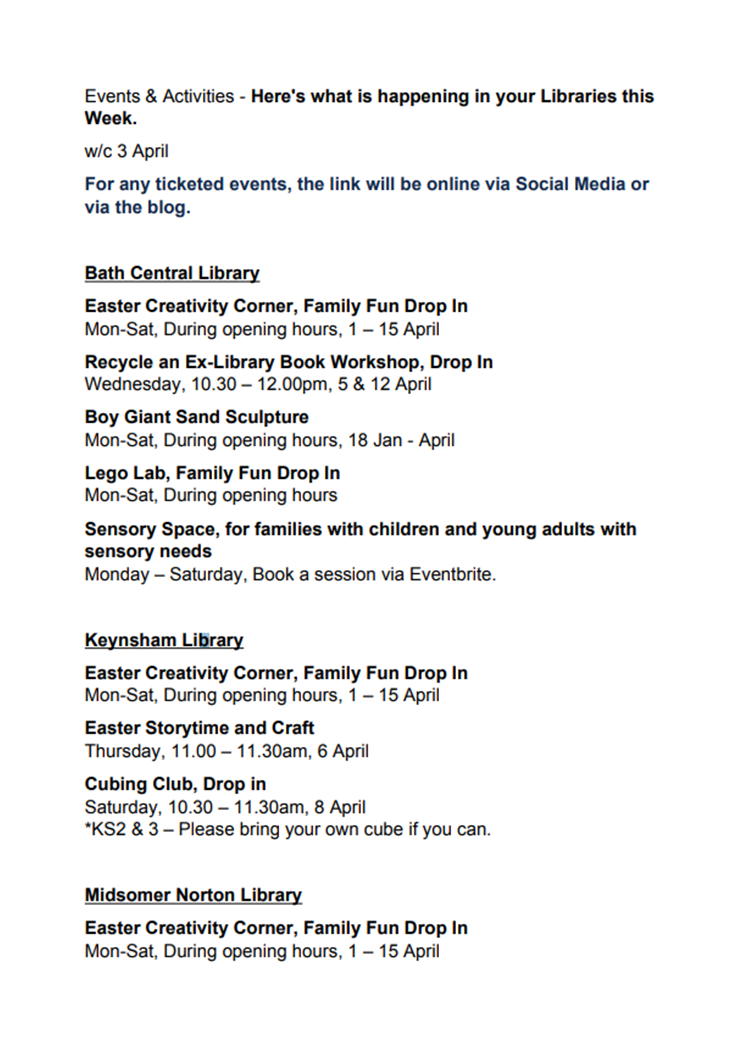 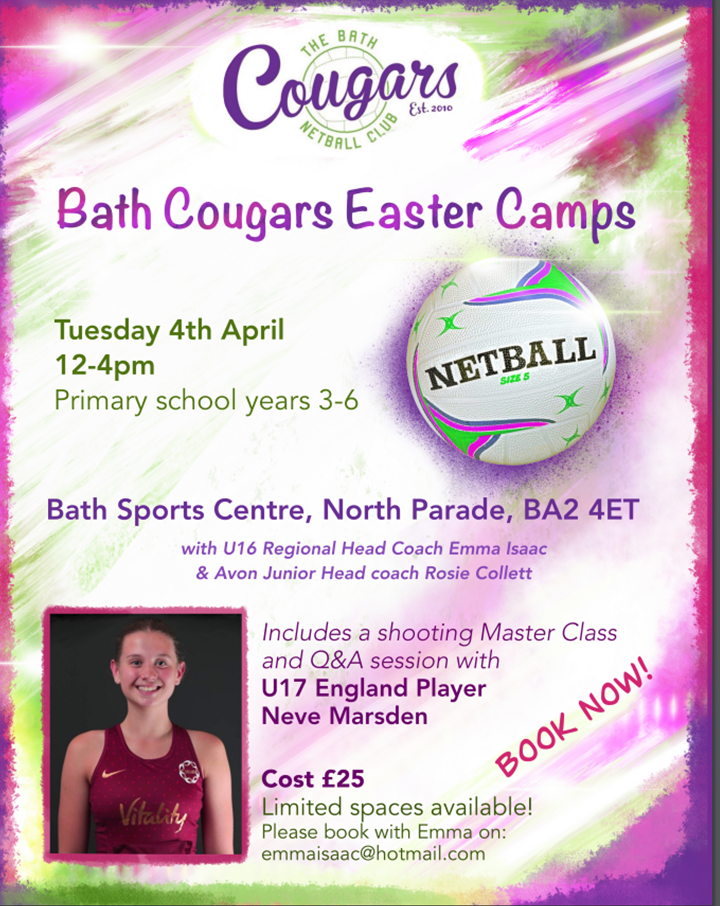 Squirrel97%Eagle 78%Dragonfly70%Eagle91%Dragonfly74%Turtle57%ClassNameSchool ValueDolphinKaiden NortheyAmbitionMonkeyMarnie DaviesCollaborationDragonflyOliver ReadRespectTurtleThomas RossiterAmbitionPantherFreddie RogersAmbitionFalconHarvey DickinsonAmbitionEagleWilliam Smith AmbitionTurtle99%Bumblebee98%